=  1819* 2019 =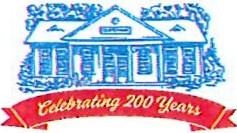 Town of Clarkson - Residents Only2023 Transfer Station PermitRules and RegulationsLocation: Hours: Cost:3078 Redman Road (approximately 1 mile north of Ridge Road). Wednesday 2p-7p and Saturday 8a-4p (closed holidays).$235 for the calendar year. Cash, credit card or check payable to "Town of Clarkson". There is no prorated fee. If you are a NEW resident (within 60 days with proof of new residency), please contact the Town Clerk.Registration:   Town Clerks Office at the Town Hall. Present the valid registration for the vehicleyou wish to register. Vehicle must be registered to your Clarkson address.If you replace your vehicle, remove the sticker and provide the new vehiclePermit:Accepted Items:Additional Fee:Not accepted:registration to the Town Clerk and a replacement will be issued if need be.The Transfer Station Permit MUST be permanently affixed to the drivers’ side rear bumper or exterior rear window of the permitted vehicle. The permit is NOT transferable and may not be shared. If permit is not displayed on the exterior of the vehicle, you will not be permitted to use the Transfer Station. Misuse of the permit will result in revocation. There can be no exceptions. THIS WILL BE STRICTLY ENFORCED.Household garbage only - up to six 30-gallon bags per week. Recyclables per Monroe County Regulations, cardboard and paper. Brush and tree cuttings, Christmas trees, lawn clippings, used motor oil, metal.Tires: car/pick-up $2 each; large truck $10 each; large tractor $20 each Refrigerator/Freezer: $25 each; Propane Tanks: $2 each; Ai rConditioner/Dehumidifier: $10 each.Anything not listed above including building/ roofing materials, furniture, mattresses/box springs, paint, antifreeze, hazardous chemicals, flammables, hot ashes, wire, electronics*, etc.  * Sunnking accepts electronics at 4 Owens Road, Brockport NY (585 637-8365 ).NOTE: Larger bulk items may be dropped off at the Highway Garage during Junk Days in the spring and fall each year.Purchase and use of the Transfer Station Permit affirms that you have read and agreed to the terms stated above. Loads are subject to inspection and prohibited items will be turned away. The Town Board reserves the right to revoke any permit.revised 10/31/2022